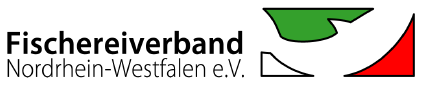 Hinweise zur ElternerklärungDer Fischereiverband NRW e. V. übernimmt keine Haftung  bei der Verwendung der Elternerklärung. Zudem übernehmen wir keinerlei Gewähr für die Richtigkeit, Vollständigkeit, Aktualität oder Qualität der vorliegenden Erklärung. Diese Erklärung ist  ausschließlich als Hilfestellung zu verstehen und muss vom durchführenden Verein ggf. geändert, ergänzt oder angepasst werden.Bei Fragen oder Anmerkungen zur vorliegenden Elternerklärung  wenden Sie sich bitte an unsere Fachkraft für Jugendarbeit:Clemens FreieslebenFachkraft JugendarbeitFischereiverband NRW e. V.Sprakeler Str. 409D-48159 MünsterTel.  +49 (0)251 48271-23Fax  +49 (0)251 48271-29freiesleben@fischereiverband-nrw.dewww.fischereiverband-nrw.deElternerklärungIch /Wir (als Erziehungsberechtigte/r)erlaube meinem/erlauben unserem Kinddie Teilnahme an untenstehender Veranstaltung:Besondere Gefährdungen, welche über das normale Maß der Freizeitaktivitäten von angelnden Kindern und Jugendlichen (Schwimmen, Nachtangeln, Bootsfahrten u. ä.) hinausgehen, sind nicht bekannt. Mein/Unser Kind darf sich unter bestimmten Voraussetzungen (nur nach Absprache mit dem Betreuungspersonal) auch unbeaufsichtigt vom Veranstaltungsgelände entfernen:  ja  /   nein  /   nur in Kleingruppen (3 Personen)Mein/Unser Kind kann schwimmen:  ja  /   nein  Wenn ja: Mein/Unser Kind besitzt folgendes Schwimmabzeichen:_________________________________________Mein/Unser Kind darf unter Beaufsichtigung schwimmen:   ja  /   nein  Bitte ergänzen Sie folgende Informationen ausführlich,  vollständig und wahrheitsgemäß:Angaben zur Krankenversicherung /Hausarzt:Mein/Unser ist:  selbst krankenversichert /   familienversichertFür das Kind besteht eine Privathaftpflichtversicherung:Allgemeine Angaben zur Gesundheit des Kindes: Mein/Unser Kind darf aus gesundheitlichen Gründen nicht an sportlichen Aktivitäten teilnehmen.Mein/Unser Kind leidet an speziellen gesundheitlichen Beschwerden (Bsp.: Hitzeempfindlichkeit, Herzfehler, Asthma, psychische Erkrankungen etc.) nein. ja:Mein/Unser Kind leidet an folgenden Allergien/Unverträglichkeiten: (Bsp.: Lebensmittelallergien, Antibiotika-unverträglichkeit, Laktoseintoleranz, Heuschnupfen, Insektenstiche etc.) keine ja: Mein/Unser Kind ist auf die Einnahme von Medikamenten angewiesen, welche mein/unser Kind in ausreichender Menge selbstständig zur Veranstaltung mitbringt und einnimmt: Für weitere Medikamente und Anweisung wie z. B. Darreichungsform o. ä. fügen Sie bitte ein weiteres Blatt bei.Die letzte Tetanusimpfung meines/unseres Kindes war am:______________________________________________(Bitte geben Sie den aktuellen Impfpass dem Kind zur Veranstaltung mit)Mein/Unser Kind ist gegen FSME geimpft (Zeckenimpfung): nein. ja. Wann?_______________________________________Erreichbarkeit und Kontaktdaten des/der Erziehungsberechtigten/weiteren Abholberechtigten:Für den Zeitraum der Veranstaltung versichern ich/wir als Erziehungsberechtigte(r) eine telefonische Erreichbarkeit sicherzustellen:Abholberechtigt für mein/unser Kind sind ausschließlich nachfolgende Personen (nach Vorlage des entsprechenden Personalausweises). Dieses gilt ab Unterzeichnung bis zu meinem/unserem Widerruf.Weiterführende Hinweise:Eine evtl. Haftung des Veranstalters und der Betreuungspersonen für Sachschäden ist ausgeschlossen, sofern nicht grob fahrlässig oder vorsätzlich pflichtverletzend gehandelt worden ist. Für Schäden, welches mein Kind verursacht hat, wird meine/unsere Privathaftpflicht in Anspruch genommen. Für verlorene persönliche Gegenstände übernimmt der Veranstalter keine Haftung.Bei völliger Disziplinlosigkeit, Konsum von Rauschmitteln, Krankheit oder einem sonstigen wichtigen Grund verpflichte(n) ich/ wir uns für den umgehenden und geeigneten Rücktransport auf eigene Kosten Sorge zu tragen. Ich/Wir verpflichte(n) uns/mich, für die Dauer der Veranstaltung telefonisch erreichbar zu sein und eine umgehende Abholung sicherzustellen.Wir gestatten weiterführend mit unserer Unterschrift, dass mein Kind bei kleineren Verletzungen (Schürfwunden, Sonnenbrand, Insektenstiche o. ä.) von dem Betreuungspersonal versorgt werden darf. Ich/Wir versicher(n) hiermit, dass ich/wir unser Kind unterrichtet haben, dass die übliche Gesetzgebung und den Anordnungen und Anweisungen des/der Gruppenleiter zu folgen ist. Ich/Wir haben erklärt, dass grobe Verstöße zu einem sofortigen Ausschluss der Veranstaltung zur Folge haben werden und eine Abholung durch mich/uns erforderlich wird. Ergeben sich zwischen der Abgabe der Elternerklärung und der Veranstaltung Abweichungen zu den in dieser Erklärung aufgeführten Punkten, so verpflichten wir uns/ich mich, dieses bis spätestens zum Veranstaltungsbeginn schriftlich den Betreuern mitzuteilen.  Sollte eine oder mehrere Klauseln ganz oder teilweise unwirksam sein, bleiben andere Klauseln oder Teile von anderen Klauseln davon unberührt.  Datenschutz: Wir verarbeiten und nutzen die personenbezogenen Daten aus dieser Elternerklärung nur zu Zwecken der ordnungsgemäßen Durchführung und handeln im berechtigten Interesse. Die Daten werden vertraulich behandelt und nicht an unbeteiligte Dritte weitergegeben. Die Elternerklärungen werden nach Beendigung der Veranstaltung mit einer Frist von 4 Wochen unwiderruflich vernichtet.Name(n), Vorname(n):Straße, Nr.:PLZ, Ort:Telefonnummer:Handynummer:Name, Vorname:geboren am:(wenn vorhanden) Handynummer:Krankenversicherung(Name/Sitz)VersicherungsnummerName u. Tel.-Nr. des Hausarztes ja: Name der Versicherung: nein.Hierfür bestehen folgende Gründe:Ausführliche Beschreibung der Beschwerden:Ausführliche Beschreibung der Beschwerden:                             Dosierungsanweisung                             Dosierungsanweisung                             DosierungsanweisungmorgensmittagsabendsMedikament:Medikament:Medikament:Medikament:Privat:Dienstlich:Mobil:Name, Vorname:Straße, Nr.:PLZ, Ort:Handynummer:Name, Vorname:Straße, Nr.:PLZ, Ort:Handynummer: